Weimar and Nazi Germany Part I PLCUnit 1: Key QuestionsConfidence RatingConfidence RatingAnswer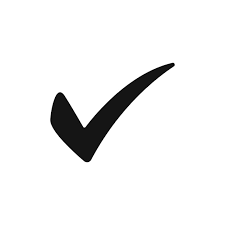 ?1. How did WWI affect Germany?2. How was the Weimar Republic created?3. What were the strengths and weaknesses of the Weimar Constitution?4. What was the stab in the back theory (dolschstoss)?5. What were the main terms of the Treaty of Versailles?6. How did the treaty impact Germany and the Weimar Republic?7. What were the names of the political uprisings against the Weimar Republic?8. How effective were the political uprisings between 1919-1923?9. What were the crises of 1923 and how did they link to each other?10. What challenges faced the Weimar Republic between 1918-1923? Which were economic?11. How did Stresemann improve Germany economically in the period 1924-29?12. How did Stresemann improve Germany internationally in the period 1924-29?13. How did Germany improve politically in the period 1924-29?14. What problems still existed for the Weimar Republic 1924-29?15. How did the lives of women change in the period 1924-29?16. What cultural changes occurred in the period 1924-29?17. How did the standard of living change in the period 1924-29?18. How do you answer a 4 mark ‘Give two things you can infer about…’19. How do you answer a 12 mark ‘Explain…’ question?20. What acronym is used to construct a source utility question (How useful are sources B and C …)